6.18.1-01/1104-0311.04.2017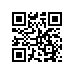 О внесении изменений в Положение о программе «Фонд поддержки студенческих инициатив»В целях обеспечения деятельности Программы «Фонд поддержки студенческих инициатив» Национального исследовательского университета «Высшая школа экономики» (далее – НИУ ВШЭ)ПРИКАЗЫВАЮ:Внести в Положение о программе «Фонд поддержки студенческих инициатив», утвержденное приказом НИУ ВШЭ от 08.09.2016 № 6.18.1-01/0809-01, следующие изменения:в пункте 3.3 второе предложение исключить;в пункте 3.4 второе предложение исключить;пункт 3.5 исключить;пункты 3.6 – 3.14 считать пунктами 3.5 – 3.13 соответственно;новый пункт 3.6 дополнить подпунктом 3.6.6.5 следующего содержания:«3.6.6.5. размер гарантированного базового финансирования деятельности зарегистрированных студенческих организаций»;новый пункт 3.6 дополнить подпунктом 3.6.9 следующего содержания:«3.6.9. утверждает состав бюро Совета Программы (далее – Бюро Совета).».дополнить пунктом 3.15 следующего содержания:«3.15. Для принятия решений о поддержке внеучебных студенческих инициатив, общий размер финансирования которых не превышает 15 000 (Пятнадцати тысяч) рублей Совет формирует Бюро Совета из членов Совета и внешних экспертов в области волонтёрства, проектного менеджмента, развития студенческих движений или другой релевантной области.»;Ректор									Я.И. Кузьминов